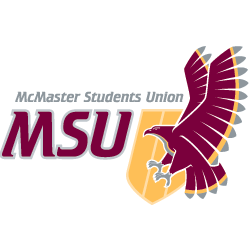 JOB DESCRIPTIONVolunteerPosition Title:Student Health Education Centre (SHEC) Volunteer CoordinatorsTerm of Office:May 1 to April 30Supervisor:SHEC DirectorRemuneration:VolunteerHours of Work:4 to 6 hours per weekGeneral Scope of DutiesThe two Volunteer Coordinators are responsible for all administrative tasks relating to onboarding, tracking, and management of volunteers as well as the organization of volunteer socials and appreciation events. Volunteer Coordinators will also work with the Training and Development Coordinators to design and facilitate training for SHEC peer support volunteers. The Volunteer Coordinators work closely with one another and the SHEC Assistant Director to manage important aspects of SHEC's internal functioning regarding Peer Support Volunteers. Major Duties and ResponsibilitiesMajor Duties and ResponsibilitiesMajor Duties and ResponsibilitiesCategoryPercentSpecificsAdministrative Function                                        50%Assist in finding volunteers to cover shifts in the event of illness or other scheduling conflictPrint weekly schedule and record missed shiftsWork with the SHEC Director and Assistant Director to interview and recruit volunteers during fall and spring hiringSupport the Training and Development Coordinators and the SHEC Assistant Director in the planning and execution of September and January training weekendsResponsible for taking minutes at executive meetingsOrganize all volunteer recognition and retention eventsCommunications Function                           20%Coordinate shift swaps amongst the volunteers, as neededMaintain strong communication with one another, the Director, Assistant Director, fellow executives, and volunteersFollow up with volunteers to debrief after peer support sessions (Report to the Assistant Director) Arrange volunteer Engagement/retention initiatives. Arrange volunteer recognition initiatives (coordinate and facilitate 3-4 social events during the academic year for the entire volunteer team to increase a sense of connectedness) Additional communication/support duties during Executive on-call shiftsFinancial & Budgeting Function                       10%Work with the SHEC Assistant Director to ensure volunteer appreciation budgets align with the service budgetInform SHEC Assistant Director of any and all potential expenses Retain financial information to receive reimbursement from the SHEC Assistant DirectorOther            20%Make the “Who are We” SHEC volunteer boardResponsible for decorating the office for special occasions (e.g. Christmas, Valentine’s Day, St. Patrick’s Day)Be an active leader of the SHEC CommunityParticipate in various SHEC-wide campaignsSupport and attend SHEC eventsAttend all executive and volunteer trainingsParticipate in executive meetings as scheduled to provide regular updates to the executive teamFulfill a minimum of one Executive on-call shift (“office hours”) per weekBe available to take supporting shifts if necessary Provide transition to the incoming Volunteer CoordinatorsResponsible for completing a year-end transition report in a timely mannerProvide feedback on the serviceOther tasks as delegated by the SHEC Assistant DirectorKnowledge, Skills and AbilitiesKnowledge of Microsoft Office programsAttention to detailLeadership and supervisory skillsAbility to work in a team and act as a supportInterpersonal and communication skills to foster positive relationships within and outside of SHECExcellent organizational and time management skills; ability to balance multiple duties and schedule multiple eventsEffort & ResponsibilityEffort required to ensure the internal scheduling of SHEC runs efficiently and smoothly so SHEC in turn can run as efficiently as possibleProvide on-going support to all SHEC volunteers and complete debriefs after challenging peer support sessionsMaintain confidentiality of all individuals accessing SHEC servicesWorking ConditionsMost work can be completed in a shared office spaceTime demands may exceed stated hours of workSome availability in summer months preferred for gearing up for the new academic yearTraining and ExperiencePrevious leadership experiencePast experience with SHEC is an assetNecessary training will be providedEquipmentPersonal computerMicrosoft Office programs